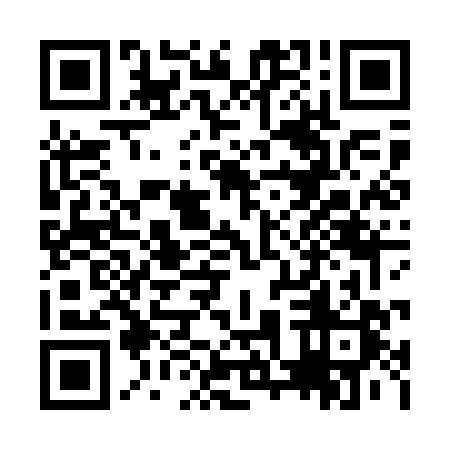 Prayer times for Puerto Princesa, PhilippinesWed 1 May 2024 - Fri 31 May 2024High Latitude Method: NonePrayer Calculation Method: Muslim World LeagueAsar Calculation Method: ShafiPrayer times provided by https://www.salahtimes.comDateDayFajrSunriseDhuhrAsrMaghribIsha1Wed4:355:4812:023:166:167:252Thu4:345:4712:023:166:177:263Fri4:345:4712:023:176:177:264Sat4:335:4712:023:176:177:265Sun4:335:4612:023:186:177:266Mon4:325:4612:013:186:177:277Tue4:325:4612:013:196:177:278Wed4:315:4512:013:196:177:279Thu4:315:4512:013:196:187:2710Fri4:315:4512:013:206:187:2811Sat4:305:4512:013:206:187:2812Sun4:305:4412:013:216:187:2813Mon4:305:4412:013:216:187:2914Tue4:295:4412:013:216:197:2915Wed4:295:4412:013:226:197:2916Thu4:295:4412:013:226:197:3017Fri4:285:4412:013:236:197:3018Sat4:285:4312:013:236:197:3019Sun4:285:4312:013:236:207:3120Mon4:285:4312:013:246:207:3121Tue4:275:4312:013:246:207:3122Wed4:275:4312:023:246:207:3223Thu4:275:4312:023:256:217:3224Fri4:275:4312:023:256:217:3225Sat4:275:4312:023:266:217:3326Sun4:275:4312:023:266:217:3327Mon4:265:4312:023:266:227:3328Tue4:265:4312:023:276:227:3429Wed4:265:4312:023:276:227:3430Thu4:265:4312:023:276:227:3431Fri4:265:4312:033:286:237:35